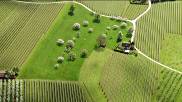 Gruppenarbeit Gruppe 3: Gefahren für den NaturschutzDurch die Lage inmitten des dichtbesiedelten Dreiländerecks zwischen Österreich, der Schweiz und Deutschland sind der See und seine Bewohner immer wieder Gefahren durch den Menschen ausgesetzt.1. Gewässer sind oft stark belastet. Im Film wurde das Problem der Überdüngung in den 1970ern genannt. Welche Folgen hat die Überdüngung für einen See?__________________________________________________________________             _________________________________________________________________________________________             _________________________________________________________________________________________             _________________________________________________________________________________________             _________________________________________________________________________________________             _________________________________________________________________________________________             _______________________2. Was könnten weitere mögliche Ursachen einer Gewässerverschmutzung sein? Notiert eure Vermutungen.__________________________________________________________________             _________________________________________________________________________________________             _________________________________________________________________________________________             _________________________________________________________________________________________             _________________________________________________________________________________________             _________________________________________________________________________________________             _______________________Die Bedrohung des Naturschutzes durch die intensive Nutzung des Bodensees durch den Menschen bleibt bestehen, so dass die Wasserpolizei die Schutzgebietsbegrenzungen bewacht und streng kontrolliert. Naturschützer bemühen sich, ein Gleichgewicht zwischen dem Schutz und der Nutzung des Sees herzustellen.3. Überlegt euch Möglichkeiten für einen „nachhaltigen Tourismus“ am Bodensee. Welche Regeln müssen dabei gelten?__________________________________________________________________             _________________________________________________________________________________________             _________________________________________________________________________________________             _________________________________________________________________________________________             _________________________________________________________________________________________             _________________________________________________________________________________________             _______________________